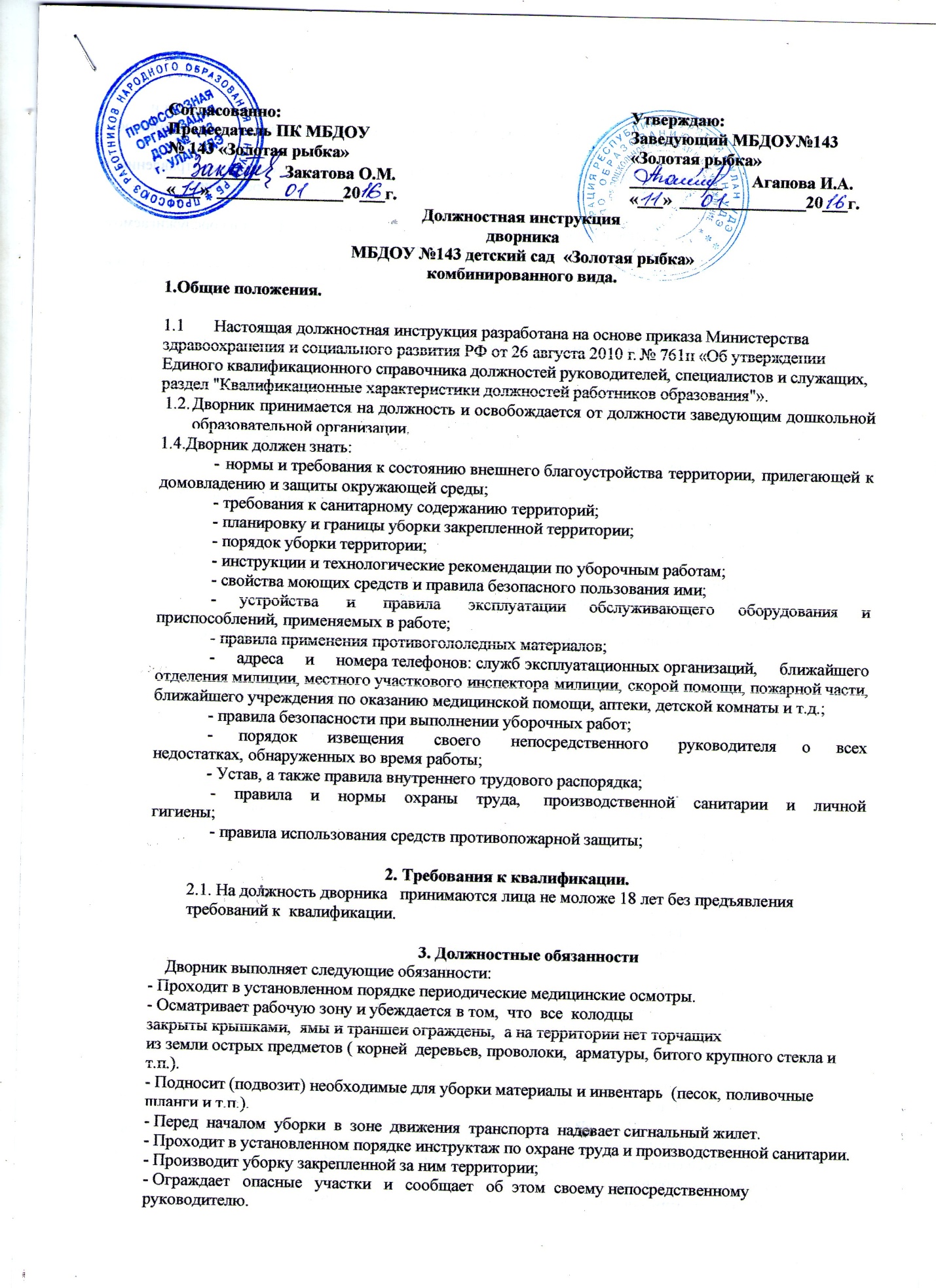 - При   обнаружении     прорыва  трубопроводов (водоснабжения, канализации, отопления и других) сообщает руководителю и вызывает соответствующую специализированную аварийную бригаду.- Оказывает  первую  (доврачебную)   помощь   пострадавшим   при травмировании, отравлении  и внезапном заболевании  и,   при необходимости,организует их доставку в учреждение здравоохранения.- Принимает  меры  по  предупреждению  преступлений  и нарушений порядка на обслуживаемом участке,  о правонарушениях сообщает в отделение милиции.- Извещает  своего  непосредственного   руководителя   о   любой ситуации, угрожающей жизни и здоровью людей,  о каждом несчастном случае, произошедшем на обслуживаемой территории.- Очищает установленные на территории урны по мере их заполнения (но не реже двух раз в день) и места их установки.- Очищает крышки канализационных, газовых и пожарных колодцев, очищает пожарные эвакуационные лестницы от грязи, снега и льда;- Осуществляет  профилактический  осмотр,  удаление  мусора   из мусороприемных камер и их уборку.- Включает и выключает освещение на обслуживаемой территории.- Очищает  территорию,  проезды  и  тротуары  от  снега,  льда ,пыли и мелкого бытового мусора с предварительным увлажнением территории в теплое время года.- Роет и прочищает канавки и лотки для стока воды.- Обеспечивает   сохранность   оборудования    и    эксплуатацию поливочных кранов для мойки и поливки из шлангов.- Производит  на   закрепленной   территории   поливку   зеленых насаждений .- Проводит мероприятия  по  подготовке  инвентаря  и  уборочного оборудования к работе в зимний период.- Скалывает лед и удаляет снежно-ледяные образования.- Посыпает территорию песком.- Удаляет   и   складирует  снег  в  местах,  не  препятствующих свободному проезду автотранспорта и движению пешеходов.- Выполняет иные работы по уборке территории.- строго соблюдает правила и нормы охраны труда, производственной санитарии и пожарной безопасности.- Проявляет выдержку и  такт в общении с детьми, их родителями и коллегами.4.ПРАВА.                              Дворник  имеет право:- предусмотренные Трудовым кодексом РФ, Федеральным законом «Об образовании в Российской Федерации», «Типовым положением о дошкольной образовательной организации», Уставом, Коллективным договором, правилами внутреннего трудового распорядка и другими локальными актами МБОУ.-  знакомиться с проектами решений руководителя дошкольной организации, касающимися его деятельности;-        требовать от администрации организации создания условий, необходимых для выполнения профессиональных обязанностей;-  Участвовать в управлении ДОУ в порядке, определяемом Уставом.  -  Отказаться от выполнения работы в случае возникновения опасности для жизни и здоровья вследствие нарушения требований охраны труда.  - Защищать свою профессиональную честь и достоинство:- знакомиться с жалобами и другими документами, содержащими оценку его работы, давать по ним объяснения;- защищать свои интересы самостоятельно или через представителя, в том числе адвоката, в случае дисциплинарного расследования или служебного расследования. - на конфиденциальность дисциплинарного (служебного) расследования, за исключением случаев, предусмотренных законом.   - На разрешение индивидуальных и коллективных споров в порядке, установленном ТК РФ.   - На возмещение вреда, причиненного в связи с исполнением им трудовых обязанностей и компенсацию морального вреда в порядке, установленном Трудовым кодексом РФ.    - Вносить в комиссию по охране труда предложения по улучшению условий труда.   -  Вносить предложения по улучшению условий организации труда в ДОУ. Доводить до сведения заведующего предложения о поощрении, моральном и материальном стимулировании работников ДОУ-    Запрашивать информацию и документы, необходимые для выполнения должностных обязанностей.- Право на бесплатный медицинский осмотр             - Получать инвентарь, выделять помещение для его хранения, а также получать спецодежду по установленным нормам;5.Ответственность Дворник несет ответственность:              -За соблюдение правил и инструкций по охране труда,  правил производственной санитарии и противопожарной безопасности.               -За неисполнение (ненадлежащее исполнение) своих должностных обязанностей, предусмотренных настоящей инструкцией, в пределах, определенных действующим законодательством РФ, дворник несет административную, материальную и уголовную ответственность в соответствии с ситуацией.6. Взаимоотношения. Связи  по  должности:        6.1.Дворник отнесен к вспомогательному персоналу, работает в режиме нормативного рабочего дня по графику, составленному исходя из 40 часовой рабочей недели;       6.2. Проходит инструктаж по правилам санитарии и гигиены, правилам уборки, безопасного пользования моющими и дезинфицирующими средствами, эксплуатации санитарно – технического оборудования, а также по технике безопасности и пожарной безопасности под руководством старшей медсестры, зам. по АХЧ.     6.3. Немедленно сообщает рабочему по обслуживанию здания о неисправностях электро и санитарно технического оборудования, поломка дверей, замков, окон, стёкол, запоров на закреплённом участке.     6.4.Дворник непосредственно подчиняется заведующему, , заведующему хозяйством; медицинскому персоналу дошкольной образовательной организации по вопросам соблюдения санэпидрежима и выполнения должностных обязанностей.С инструкцией ознакомлен:________________ / ________________________________ / «____»_______________ 20____г.                подпись                                 расшифровка подписиЭкземпляр должностной инструкции получил:________________ / ________________________________ / «____»_______________ 20____г.                     подпись                                 расшифровка подписи